	School Name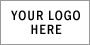 REIMBURSEMENT REQUEST FORMThis form should only be used if circumstances have prevented the normal ordering/purchasing process from being completed.  Reimbursements should not be utilised on a regular basis.  Employee InformationDetails of Purchase/sApproval for ReimbursementOffice Use OnlyEmployee Name:Employee ID:Job Title:Job Title:Email:Banking DetailsBanking DetailsBanking DetailsBanking DetailsBanking DetailsAccount Name:BSB:Account Number:Date of purchase/s:Date of purchase/s:Date of purchase/s:Date of purchase/s:Date of purchase/s:Reimbursement Amount: $Reimbursement Amount: $Reimbursement Amount: $Please provide details of purchase and attach all supporting documentation (receipts etc.)Please provide details of purchase and attach all supporting documentation (receipts etc.)Please provide details of purchase and attach all supporting documentation (receipts etc.)Please provide details of purchase and attach all supporting documentation (receipts etc.)Please provide details of purchase and attach all supporting documentation (receipts etc.)Please provide details of purchase and attach all supporting documentation (receipts etc.)Please provide details of purchase and attach all supporting documentation (receipts etc.)Please provide details of purchase and attach all supporting documentation (receipts etc.)I attest that I have incurred the expense/s above and I am seeking reimbursement from school funds.I attest that I have incurred the expense/s above and I am seeking reimbursement from school funds.I attest that I have incurred the expense/s above and I am seeking reimbursement from school funds.I attest that I have incurred the expense/s above and I am seeking reimbursement from school funds.I attest that I have incurred the expense/s above and I am seeking reimbursement from school funds.I attest that I have incurred the expense/s above and I am seeking reimbursement from school funds.I attest that I have incurred the expense/s above and I am seeking reimbursement from school funds.I attest that I have incurred the expense/s above and I am seeking reimbursement from school funds.Signature:Signature:Name:Position:I approve the above purchases and certify that they have been made on behalf of the schoolI approve the above purchases and certify that they have been made on behalf of the schoolI approve the above purchases and certify that they have been made on behalf of the schoolI approve the above purchases and certify that they have been made on behalf of the schoolSignature:Date:Name:Position:I approve the above purchases and certify that they have been made on behalf of the schoolI approve the above purchases and certify that they have been made on behalf of the schoolI approve the above purchases and certify that they have been made on behalf of the schoolI approve the above purchases and certify that they have been made on behalf of the schoolSignature:Date:Sub program code/name:General ledger code/name:GST Code:Other notes:Processed by:Date: